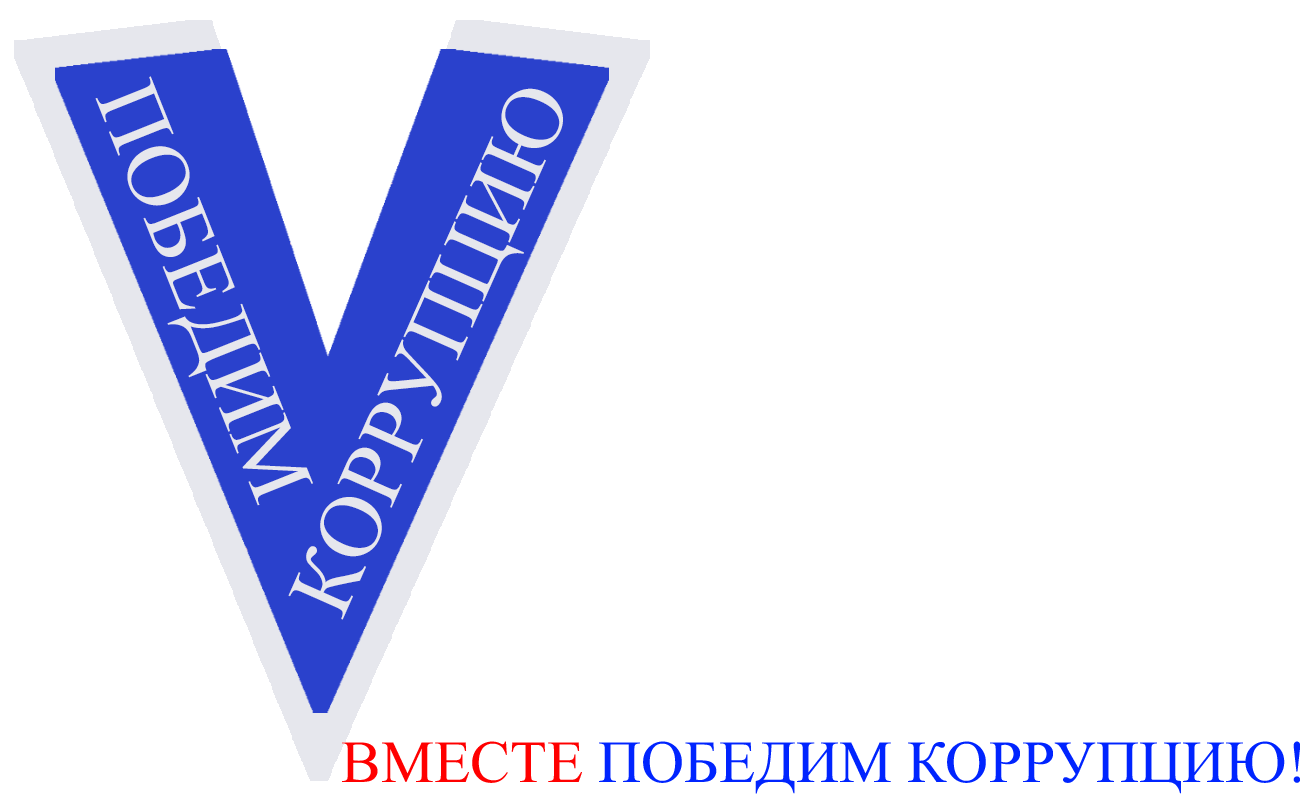 Департамент общественной безопасности города Севастополяэто интересноВ XX веке большое внимание уделялось укреплению дисциплины в государственном аппарате. В настоящее время создана и совершенствуется система противодействия коррупции.Федеральным законом от 25.12.2008 № 273-ФЗ "О противодействии коррупции" и иными федеральными законами, указами Президента Российской Федерации, постановлениями Правительства Российской Федерации определены меры по профилактике коррупции и основные направления деятельности государственных органов по повышению эффективности противодействия коррупции.Перечень мероприятий по предупреждению и противодействию коррупции, минимизации и ликвидации её последствий на 2021-2024 годы содержится в Национальном плане противодействия коррупции, который утверждён Указом Президентом Российской Федерации от 16 августа 2021 года № 478.В XX веке большое внимание уделялось укреплению дисциплины в государственном аппарате. В настоящее время создана и совершенствуется система противодействия коррупции.Федеральным законом от 25.12.2008 № 273-ФЗ "О противодействии коррупции" и иными федеральными законами, указами Президента Российской Федерации, постановлениями Правительства Российской Федерации определены меры по профилактике коррупции и основные направления деятельности государственных органов по повышению эффективности противодействия коррупции.Перечень мероприятий по предупреждению и противодействию коррупции, минимизации и ликвидации её последствий на 2021-2024 годы содержится в Национальном плане противодействия коррупции, который утверждён Указом Президентом Российской Федерации от 16 августа 2021 года № 478.борьбА с коррупцией в россииУправление по профилактике коррупционных и иных правонарушенийСевастополь2023В XX веке большое внимание уделялось укреплению дисциплины в государственном аппарате. В настоящее время создана и совершенствуется система противодействия коррупции.Федеральным законом от 25.12.2008 № 273-ФЗ "О противодействии коррупции" и иными федеральными законами, указами Президента Российской Федерации, постановлениями Правительства Российской Федерации определены меры по профилактике коррупции и основные направления деятельности государственных органов по повышению эффективности противодействия коррупции.Перечень мероприятий по предупреждению и противодействию коррупции, минимизации и ликвидации её последствий на 2021-2024 годы содержится в Национальном плане противодействия коррупции, который утверждён Указом Президентом Российской Федерации от 16 августа 2021 года № 478.В XX веке большое внимание уделялось укреплению дисциплины в государственном аппарате. В настоящее время создана и совершенствуется система противодействия коррупции.Федеральным законом от 25.12.2008 № 273-ФЗ "О противодействии коррупции" и иными федеральными законами, указами Президента Российской Федерации, постановлениями Правительства Российской Федерации определены меры по профилактике коррупции и основные направления деятельности государственных органов по повышению эффективности противодействия коррупции.Перечень мероприятий по предупреждению и противодействию коррупции, минимизации и ликвидации её последствий на 2021-2024 годы содержится в Национальном плане противодействия коррупции, который утверждён Указом Президентом Российской Федерации от 16 августа 2021 года № 478.